KS5 Cycle 2      PSHCE     Autumn Emotions and empathy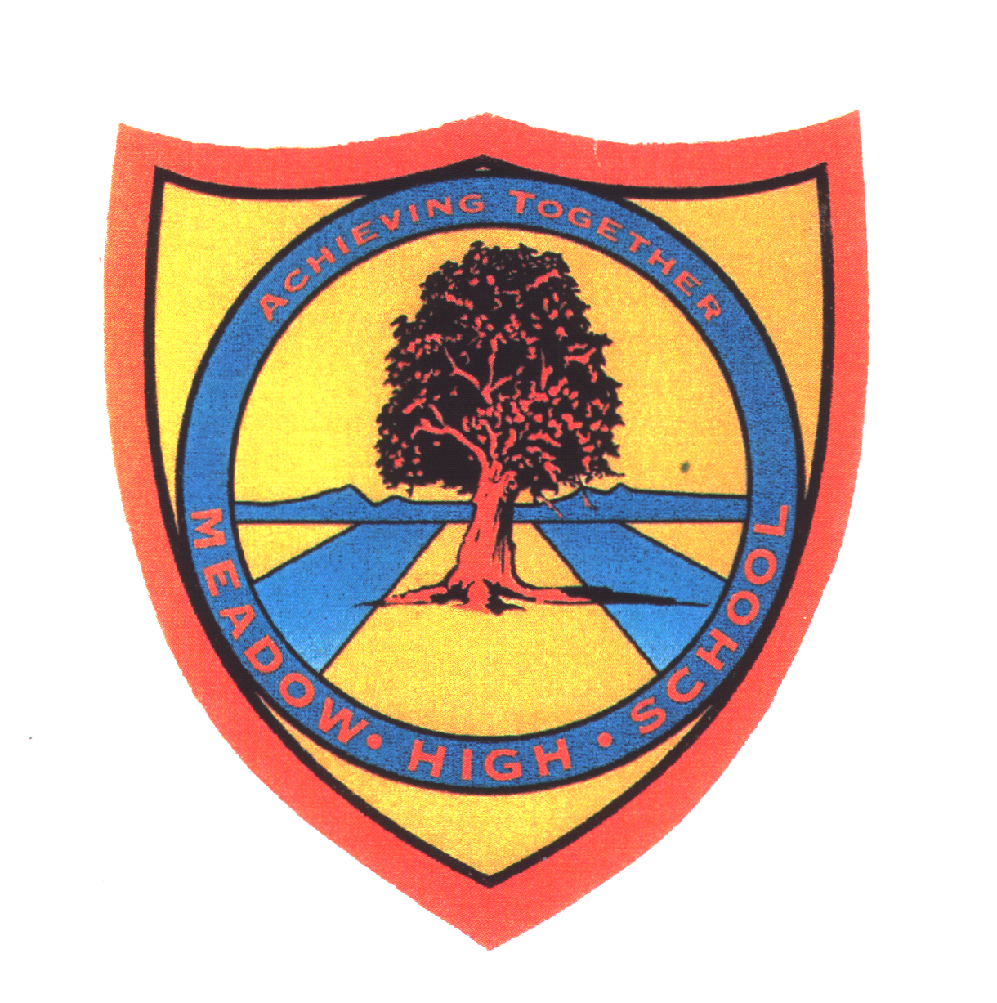     Pathway 1KS5 PSHCE Cycle 2Autumn Emotions and empathyAutumn Emotions and empathyLearning Intention: Pupils will work on developing awareness of others and their own emotions. Pupils will explore ways of managing a range of emotions and how to help themselves and understand others.  Pupils will develop an understanding of empathy as well as gaining in self-esteem and awareness of looking after themselves.Learning Intention: Pupils will work on developing awareness of others and their own emotions. Pupils will explore ways of managing a range of emotions and how to help themselves and understand others.  Pupils will develop an understanding of empathy as well as gaining in self-esteem and awareness of looking after themselves.Learning Intention: Pupils will work on developing awareness of others and their own emotions. Pupils will explore ways of managing a range of emotions and how to help themselves and understand others.  Pupils will develop an understanding of empathy as well as gaining in self-esteem and awareness of looking after themselves.Learning Intention: Pupils will work on developing awareness of others and their own emotions. Pupils will explore ways of managing a range of emotions and how to help themselves and understand others.  Pupils will develop an understanding of empathy as well as gaining in self-esteem and awareness of looking after themselves.Learning Intention: Pupils will work on developing awareness of others and their own emotions. Pupils will explore ways of managing a range of emotions and how to help themselves and understand others.  Pupils will develop an understanding of empathy as well as gaining in self-esteem and awareness of looking after themselves.Key knowledge that should be learned during this SoW Key knowledge that should be learned during this SoW AllMostSomeConcept: Concept: That emotions are experienced by all and the awareness of what they look like, what causes them and that we need strategies to manage our feelings and emotions. That people experience the same basic emotions and recognise these in others and self.  To be able to use knowledge  to reflect on situationsThat everyone experiences a wide range of emotions and we learn how to manage them and when to ask for help.  Knowledge: Knowledge: 4 emotions and what they can look like.  6 basic emotions and what they look like in others and self.  More complex emotions.  Understanding of empathy.  Key Skills: Key Skills: Recognise some basic emotions  in others Recognise own and others’ 6 basic emotions.Know strategies of how to deal with different emotions. Talk about own feelings and emotions.  Apply different strategies to different situations.  Language and/or communication skills: Language and/or communication skills: Anger.Happiness.Sadness.SurpriseAnger.Disgust.Fear.Happiness.Sadness.SurprisePleased  Loved Ecstatic Glad Accepted Cheerful Miserable Upset Hurt Down Unhappy Invisible Anxious Scared Cautious Frightened Worried Uneasy NervousCurricular LinksCurricular LinksTheme learning KS3/KS4. PSHCE KS5, Life Skills, OICTheme learning KS3/KS4. PSHCE KS5, Life Skills, OICTheme learning KS3/KS4. PSHCE KS5, Life Skills, OIC